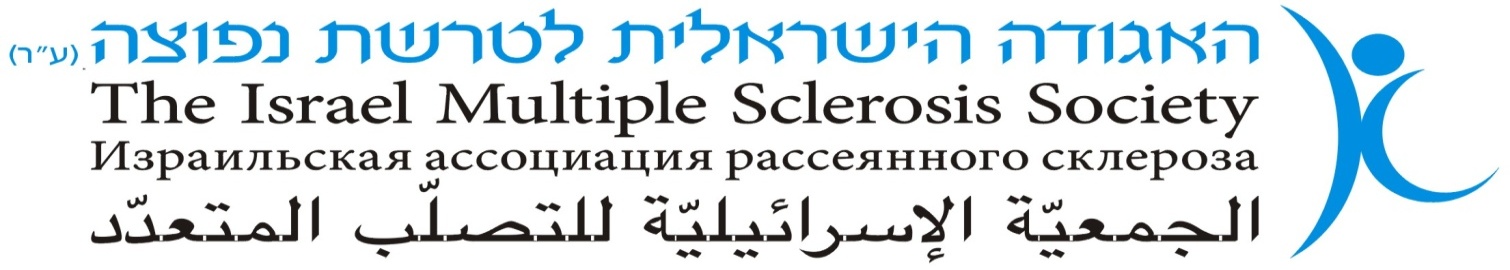 כייפת 2015הורים יקרים השלום והברכה,הנדון: לילדים, נכדים, נינים, בני דודים של חברי האגודה-פעילויות וחדשות רבות !!!טפסי רישום לכייפת- 19-24/7/15 ראשון עד שישי – חובה להירשם עד 30.6.15– המלונות השנה לא מוכנים לשמור מקומות לאחר תאריך זה!!!למי שנרשם וצריך לבטל -עד 10.7.15 –יוחזרו כספי ההשתתפות בקייטנה.
אנו שמחים שגם השנה אנו יכולים לקיים את הכייפת- לצערנו לא יכולנו לקיים את הכייפת בתאריכים אחרים – כל בתי המלון מלאים למרות שאנו מזמינים שנה מראש. השנה בקייטנה יש הרבה הפתעות חדשות : 
נפתח את הכייפת בסופרלנד – ראשון לציון  .
אנו נשהה ביומיים הראשונים בחי נגב רביבים- לינה מדברית, אנו נהנה מהפעילויות שמתקיימות באזור:
 מרחצאות הנגב – נווה מדבר, גלישת חולות, סדנת תיפוף , אפיית פיתות ועוד ... 
כמו כן , הוספנו סדנאות חדשות כמו : ציור גרפיטי וביט בוקס בעין גדי
הילדים ישהו יומיים וחצי ברביבים ו-4 ימים בעין גדי .אנא ראו את התכנייה והראו אותה לילדים.אנו תקווה שאתם ההורים שלא שולחים את ילדיכם תצטרפו השנה למעגל הנהנים מדי קיץ-ותשלחו אותם.
להורים החוששים, אנא התקשרו לג'נין, אשמח לתת לכם טלפונים של הורים כדי שתוכלו לדבר איתם בקשר לכל החששות הנוגעות לילדים הקטנים.
בקשר למתבגרים, אשמח לקשר אותם עם ילדים בני גילם שיספרו להם עד כמה כיף ואילו חוויות נהדרות הם עוברים.חשוב ביותר שכל הפרטים בטופס יהיו מלאים וכמובן פרטי הדוא"ל שלכם.                     כמו כן, פרטי הדוא"ל ומספר הטלפון של הילד/ה .
את הדוא"ל שלכם חשוב לנו לדעת כדי שנוכל לתקשר בצורה מהירה ויעילה יותר.טפסים  -  כל הטפסים חייבים לחזור אלנו מלאים על ידכם ובחתימתכם  .טופס בריאות – חובהכל המידע  הוא חסוי לחלוטין ולא יועבר לאף גוףהורים יקרים המידע שתמלאו יהיה רק ברשותנו ולא יועבר לביטוח או לכל גוף אחר –אנו מחויבים ע"י חברות הביטוח לקבל את כל הפרטים ולהיות מיודעים. ההחלטה לקבל ילדים לכייפת  היא שלנו בלבד – 
במקרה ויש תביעת ביטוח אז החברה שואלת האם היינו מיודעים?ועל כן, אנו חייבים לקבל את הטופס הזה מלא וחתום.אני חייבת לציין שאנו באגודה מטרתנו היא להקל ולתת פסק זמן וכיף לכל המשפחה ובמקרה הזה לילדים- אנו לא בית ספר ולא אנשי חינוך ואיננו עוסקים בחינוך הילדים או בבעיות משמעת, כמו כן אין אנו יכולים במסגרת של שבוע לטפל בילדים עם בעיות פיזיות קשות / נפשיות קשות / התנהגותיות קשות.מסגרת הכייפת היא מסגרת שאליה מגיעים ילדים מכל הארץ- צפון דרום מרכז, חילוניים ודתיים עולים חדשים מחבר העמים וישראלים ערבים.
 אנו מאפשרים בעזרת הכייפת יצירת מעגלי חברות ותמיכה של הילדים עם עצמם, חברויות אמיצות הנמשכות שנים רבות, אנו מאפשרים לילדים להבין שהם לא לבד, שאינם שונים ורבים הילדים המתמודדים בדיוק כמוהם עם בעיות דומות.כמו כן אנו מאפשרים למשפחות המעוניינות בפגישה קבוצתית ופרטנית עם עובדת סוציאלית.בנוסף אנו יכולים לעזור עם מסגרות החינוך כמו בתי הספר- היועצים והמורים.אך אנו בשום פנים ואופן לא מוסמכים, לא יכולים, לא מוכנים ולא ערוכים לטפל בבעיות קשות הנובעות מסיבות פיזיות, נפשיות, התנהגותיות .
מצ"ב שאלון עבור התורמים הקשור לקייטנה, נודה מאוד באם תמלאו אותו יחד עם כל הטפסים ותשלחו בחזרה.הורים הזקוקים להנחה ועומדים בקריטריונים – אנא פנו ליונית טיכוב העו"ס של האגודה בטל' 03-5377002 – בבקשה לא להתבייש.גם השנה נקבל ילדי חוץ, חברים במחיר של 1,800 ₪ לילד.
בשנים שעברו, משפחות מסוימות צרפו ילדים חברים ולא בני משפחה ושילמו את המחיר המסובסד. אני מקווה שאתם מבינים שהאגודה מגייסת תרומות עבור חברי האגודה ולא עבור אנשים זרים – קשה מאוד לגייס תרומות בימים אלה והאגודה אינה צריכה לשאת בנטל נוסף.
משפחות שמספר הילדים יהיה שונה וחריג משנים קודמות אנו נבדוק ת.ז.
לא נוכל לקבל יותר מ-6 ילדים ממשפחה אחת - אנא שלחו את טופסי ת.ז. – למשפחות הרושמות מעל 2 ילדים -  לא יתקבלו ילדים מעל לגיל 20.
לחברים הרושמים את ילדיהם לקייטנה, אנא צרפו דמי חבר באם לא שילמתם לשנת-2015     אין אנו יכולים לקבל לכייפת ילדים שההורים לא שלמו דמי חבר – הקייטנה מסובסדת ע"י  דמי חבר ותרומות .
בתודה ובברכה,                                                                                                            ג'נין ווסברג, מנכ"לחובה להירשם עד ל-30.6.15 , המלונות לא מוכנים להקצות חדרים לאחר מכן!!!מי שירצה לבטל עד ל- 10.7.15 יקבל כספו חזרה.החזר לאגודה את כל הטפסים עמודים 1-19המצ"ב עד ל- 30.6.15חובה למלא את כל הטפסיםרביבים ועין גדילכבוד: האגודה הישראלית לטרשת נפוצהטופס הרשמה לכייפת הקיץ – רביבים ועין גדי – 19-24/7/15- ראשון עד שישיהורה - שם פרטי______________________     הורה - שם משפחה  _____________________________________________      ___________________         ____________________	      כתובת			       טלפון		                 פלאפון הורהחובה - כתובת דוא"ל הורה: __________________________________חובה - כתובת דוא"ל ילד/ה: __________________________________4 ימים עין גדי   - נא למלא טפסים מתאימים בהמשך 3 ימים- רביבים + סופרלנד  - נא למלא טפסים  מתאימים אנא סמן/י ב- Xעל כל ילד נוסף שלא היה בקייטנה בשנה שעברה צריך לצרף העתק מספח ת.ז.-
 ( מעל 2 ילדים לצרף ת.ז )מספר ילדים מאותה משפחה:אני אבקש לראות עותקי תעודת זהות באם ילדים אלו נוספו השנה.שם: _________________		גיל: _____________ בן     בת   פלאפון ________________שם: _________________		גיל: _____________ בן     בת   פלאפון ________________שם: _________________		גיל: _____________ בן     בת   פלאפון ________________שם: _________________		גיל: _____________ בן     בת   פלאפון ________________שם: _________________		גיל: _____________ בן     בת   פלאפון ________________
האם הילד יצא כבר בעבר לקייטנה עם לינה?	כן		לאהאם לילד יום הולדת במהלך הקייטנה?     כן    תאריך _______________מעוניין לישון עם (בני אותו גיל בלבד) : __________________________________________________________________________________
__________________________________________________________________________________האם צמחונים  כן   לא האם ישנם דרישות/צרכים מיוחדים:אוכל: _____________________________________________________________________________אחרות:____________________________________________________________________________מעוניין בפגישה פרטנית עם העובדת הסוציאלית במסגרת הקייטנה (פרט)  ____________________________________________________________________________________________________________________________________________________________________מעוניין במפגש קבוצתי עם העובדת הסוציאלית במסגרת הקייטנה: (פרט)  ____________________________________________________________________________________________________________________________________________________________________החזר לאגודה עד ל- 30.6.15טופס תשלום ל-6 ימים   – קייטנת קיץ ברביבים ועין גדי 2015-
חובה לכל הנרשמים לשלם דמי חברנא למלא את הטופס ולהחזירו למשרדינו עם כל הטפסים האחרים עד לתאריך 30.6.15שם ההורה: __________________ שם הילד ________________ פלאפון ילד ___________________תנאי תשלום – לכל המעוניין וחייב בהנחה, אנא פנו ישירות לעו"ס של האגודה יונית טיכוב בטל':  03-5377002ניתן לשלם בתשלומים לפי המפורט בטבלה, בצ'קים ובכרטיסי אשראי, (אנו מצטערים שאיננו יכולים לפרוש את התשלומים למספר רב יותר, מאחר וכאמור אנו חייבים לשלם מראש את עלות הקייטנה. באם יהיו ביטולים אנו נחזיר 2/3 מהתשלום עד ה-10 בחודש יולי בלבד. לאחר מכן לא נוכל להחזיר את דמי ההשתתפות.נא לרשום צ'ק: לפקודת האגודה הישראלית לטרשת נפוצהמצ"ב צ'ק מס':	1. ________ בנק _______ ע"ס _________ש"ח	6. ________ בנק _______ ע"ס _________ש"ח2. ________ בנק _______ ע"ס _________ש"ח	7. ________ בנק _______ ע"ס _________ש"ח3. ________ בנק _______ ע"ס _________ש"ח	8. ________ בנק _______ ע"ס _________ש"ח4. ________ בנק _______ ע"ס _________ש"ח	9. ________ בנק _______ ע"ס _________ש"חמצ"ב צ'ק עבור דיסק תמונות – 20 ש"ח:צ'ק מס' ____________ בנק ___________ ע"ס 20 ₪ בנפרד – חובת תשלום עם הרישוםויזה       מאסטרקארד         ישראכרד          דיינרס          אמריקאן קספרסמספר כרטיס: _____________________________ בתוקף עד: ____________ חתימה: ___________מס' ת.זהות: __________________ שם משפחה/בעל הכרטיס: ________________שם פרטי: __________________ מס' תשלומים: __________ תאריך: ________________חובה למלא טופס בריאות להחזיר לאגודה עד ל- 30.6.15
חובה לשלם דמי חבר רישום ל- 3 ימים - סופרלנד+ רביבים 19-21/7/15בחינות בגרות/בוגרי י"ב/ עד גיל 19 בלבד/ וחיילים בחופשה עד גיל 19 בלבד.שם פרטי ______________ שם משפחה _____________ מס' פלאפון נער ___________________דואל ילד ____________________________________________________________א. לא יכולתי להגיע לכל הקייטנה מכיוון שהיו לי הכנות לבחינות בגרות        כן          לאשם ההורה החבר באגודה __________________ מס' פלאפון הורה _________________תאריך לידה _________כיתה _________ צבא: כן  לא   תאריך גיוס ________ יחידה_________ מצ"ב מכתב אישור מהצבא  (ללא מכתב אי אפשר להשתתף בכייפת.
3ימים -סופרלנד + רביבים- יציאה מרביבים או מבאר שבע בתחבורה ציבורית או בהסעת הורים  
 תשלום ל- 3 ימים – סופרלנד ( להגיע לסופרלנד בשעה 11:30)+ רביבים- 640 ₪ +20 ₪ עבור דיסק- 660 סה"כ  - חזרה ע"י הסעה ציבורית מבאר שבע או ע"י איסוף הורים . 
 4 תשלומים- 160 כל תשלום נא למלא טופס פיזורנא לרשום צ'ק: לפקודת האגודה הישראלית לטרשת נפוצה
תשלום בכרטיס אשראי : 
 ויזה       מאסטרקארד          ישראכרד         דיינרס        אמריקאן אקספרס
מס' כרטיס ______________________ בתוקף עד __________ חתימה ___________מס' ת.ז. ____________ שם משפחה בעל הכרטיס ____________ שם פרטי____________
מס' תשלומים _____________ תאריך _____________חובה לחתום- אני מתחייב להתנהג באופן מכובד, מנומס, היאה לבית הארחה ולבית מלון, אנו מודעים שאנו משמשים דוגמא לילדי הקייטנה ושגרירי רצון טוב של האגודה לטרשת נפוצה.תאריך ________________	 חתימת הורה______________    חתימה ________________				קראתי את החומר עם הנער/ה 	        חתימת הנער/ה המשתתף/ המשתתפיםלא תתקבל חתימת ההורה במקום זה,                        אלא חתימת הנער/ה15645חובה למלא טופס בריאות להחזיר לאגודה עד ל- 30.6.15
חובה לשלם דמי חבר רישום ל- 4 ימים – עין גדי 21-24/7/15 בחינות בגרות/בוגרי י"ב/ עד גיל 19 בלבד/ וחיילים בחופשה עד גיל 19 בלבד.שם פרטי ______________ שם משפחה _____________ מס' פלאפון נער ___________________דואל ילד ____________________________________________________________א. לא יכולתי להגיע לכל הקייטנה מכיוון שהיו לי הכנות לבחינות בגרות        כן          לאשם ההורה החבר באגודה __________________ מס' פלאפון הורה _________________תאריך לידה _________כיתה _________ צבא: כן  לא   תאריך גיוס ________ יחידה_________ מצ"ב מכתב אישור מהצבא  (ללא מכתב אי אפשר להשתתף בכייפת.
4 ימים עין גדי – אגיע בכוחות עצמי בשעה 12:30 לעין גדי - כן□
 תשלום ל- 4 ימים  740 ₪ +20 ₪ עבור דיסק- 760 סה"כ
    4 תשלומים- 185 כל תשלום נא למלא טופס פיזור- הגעה בכוחות עצמם לעין גדי ב- 21.7.15נא לרשום צ'ק: לפקודת האגודה הישראלית לטרשת נפוצה
תשלום בכרטיס אשראי : 
 ויזה       מאסטרקארד          ישראכרד         דיינרס        אמריקאן אקספרס
מס' כרטיס ______________________ בתוקף עד __________ חתימה ___________מס' ת.ז. ____________ שם משפחה בעל הכרטיס ____________ שם פרטי____________
מס' תשלומים _____________ תאריך _____________חובה לחתום- אני מתחייב להתנהג באופן מכובד, מנומס, היאה לבית הארחה ולבית מלון, אנו מודעים שאנו משמשים דוגמא לילדי הקייטנה ושגרירי רצון טוב של האגודה לטרשת נפוצה.תאריך ________________	 חתימת הורה______________    חתימה ________________				קראתי את החומר עם הנער/ה 	        חתימת הנער/ה המשתתף/ המשתתפיםלא תתקבל חתימת ההורה במקום זה,                        אלא חתימת הנער/ה15645החזר לאגודה עד ל- 30.6.15רישום לילדי חוץ – חברים- לכל ימי הכייפת בלבד !!חברים – ילדי חוץ – לא חברי האגודהילדי מתנדבים לאגודה ועוד…טופס תשלום ורישום – לחברים של ילדים (ללא הורים חברים באגודה) קייטנת קיץ 2015  - רביבים ועין גדי -19-24/7/15חובה  למלא גם  טופס בריאות ואת הטופס ולהחזירו למשרדנו עם כל הטפסים האחרים 
עד 30.6.15שם הילד החבר באגודה לטרשת ( שם פרטי ומשפחה ורשום בקייטנה) ______________שם ההורה (החבר באגודה)  ________________פרטי החבר (המגיע לקייטנה): שם הילד החבר: פרטי ___________ שם משפחה ___________גיל _____ בן  בת  שם ההורים: ______________ כתובת: _____________ טלפון: _______פלאפון _______דוא''ל הורה: _________________________ דוא''ל ילד: __________________________האם הילד/ה השתתף/ה בעבר בקייטנת האגודה: כן   לא תשלום עבור חבר של ילד: 1,800 ש"ח לשבוע.אפשרות תשלומים: 3 תשלומים                                 600  ש"ח      2/6                                 600  ש"ח      2/7		          600  ש"ח      2/8	מצ"ב צ'ק מס: 1. _________ בנק __________ ע"ס _________ ש"ח                         2. _________ בנק __________ ע"ס _________ ש"ח 		  3. _________ בנק __________ ע"ס _________ ש"ח ויזה   מאסטרקארד  ישראכרט  דיינרס   אמריקאן אקספרסמס' כרטיס: ____________________ בתוקף עד: _________ מס' תשלומים _____________מס' ת.ז: ______________ שם של בעל הכרטיס: _________________ חתימה _______________  תאריך _____________ בבקשה לחתום על כל עמוד בטופס הבריאות                                          החזר לאגודה עד ל- 30.6.15טופס בריאות – חובה לכל ההורים כולל ילדי חוץכל המידע  הוא חסוי לחלוטין ולא יועבר לאף גוף.הורים יקרים המידע שתמלאו יהיה רק ברשותנו ולא יועבר לביטוח או לכל גוף אחר –אנו מחויבים ע"י חברות הביטוח לקבל את כל הפרטים ולהיות מיודעים. ההחלטה לקבל ילדים לכייפת  היא שלנו בלבד – 
במקרה ויש תביעת ביטוח אז החברה שואלת האם היינו מיודעים?ועל כן, אנו חייבים לקבל את הטופס הזה מלא וחתום.אני חייבת לציין שאנו באגודה מטרתנו היא להקל ולתת פסק זמן וכיף לכל המשפחה ובמקרה הזה לילדים- אנו לא בית ספר ולא אנשי חינוך ואיננו עוסקים בחינוך הילדים או בבעיות משמעת.
כמו כן, אין אנו יכולים במסגרת של שבוע לטפל בילדים עם בעיות : 
פיזיות קשות / נפשיות קשות / התנהגותיות קשות.מסגרת הכייפת היא מסגרת שאליה מגיעים ילדים מכל הארץ:
 צפון דרום מרכז, חילוניים ודתיים ,עולים חדשים מחבר העמים וישראלים ערבים.
 אנו מאפשרים בעזרת הכייפת יצירת מעגלי חברות ותמיכה של הילדים עם עצמם, חברויות אמיצות הנמשכות שנים רבות, אנו מאפשרים לילדים להבין שהם לא לבד, שאינם שונים ורבים הילדים המתמודדים בדיוק כמוהם עם בעיות דומות.כמו כן, אנו מאפשרים למשפחות המעוניינות בפגישה קבוצתית ופרטנית עם עובדת סוציאלית.בנוסף, אנו יכולים לעזור עם מסגרות החינוך כמו בתי הספר- היועצים והמורים.אך אנו בשום פנים ואופן לא מוסמכים, לא יכולים, לא מוכנים ולא ערוכים לטפל בבעיות קשות הנובעות מסיבות פיזיות, נפשיות, התנהגותיות . 1-שם ההורה:   פרטי ________________   2-משפחה,________________________3-שם הילד : פרטי ,_________________ 4- תאריך לידה של הילד/ה_______________5-כיתה____________________ 6-בית ספר _____________________________7-האם הילד סובל או סבל בעבר ממחלות כלשהן : פיזיות, נפשיות , חרדות- שם התופעה/מחלה כפי שצוין ע"י הרופא.א._______________________                  ד.______________________________ב._______________________                  ה.______________________________ג.______________________                     ו._____________________________8-האם הילד/ה לקח/ה -או עדיין לוקחים כדורים ל- תופעות כמו: מחלות פיזיות/ חרדות/ נפשיות וכו..שם הכדורים : א._______________________                  ד.______________________________ב._______________________                  ה.______________________________ג.______________________                     ו.____________________________________________                                                               _________________       תאריך                                                                                         חתימהטופס בריאות - בבקשה לחתום על כל עמוד בטופס הבריאות                                          9-האם לילד/ה יש איזושהי מגבלות פיזית או נפשית  או חרדתית או התנהגותית להשתתפות בפעילויות חוץ-
 בבית הספר?כן     לא    ציינו את המגבלות :
___________________________________________________________________10-האם הילד משתתף בכל אירועי בית הספר?   נא לסמן בריבוע אם כן  טיולים  סיורים  הצגות  פעילויות חברתיות כיתתיות  פעילויות חברתיות פרטניות ( כמו ימי הולדת )  פעילויות ספורט בית ספרי 11-האם הילד/ה משתתפים בחוגים ? ציינו אילו חוגים.א.____________________________ב.____________________________ג.____________________________ד.____________________________ו.____________________________12-האם לילד/ה בעיית משמעת בבית ספר ?  כן    לא  ציינו במספר מלים את סוג הבעיות-___________________________________________________________________________________                                                               _________________       תאריך                                                                                         חתימהטופס בריאות - בבקשה לחתום על כל עמוד בטופס הבריאות                                          13-אנו מאשרים שילדנו מסוגלים/ יכולים לתפקד באופן : טוב ותקין במהלך שבוע מחוץ לבית ולגור יחד עם 3 ילדים נוספים בחדר במלון מבלי לריב או להיות שותפים לאירועים אלימים/ הצקות   כן   לא 14-אנו מאשרים וממליצים לקבל את ילדנו לכיפת האגודה. כן   לא הערות:____________________________________________________
__________________________________________________________________________________________________________________15-אנו חושבים שילדנו זקוקים לעזרה - במהלך הקייטנה ( בבקשה לא לציין סירוק ועשית צמות )לא   כן    באם עניתם כן – בבקשה לפרט-חשוב להדגיש שילד הזקוק לעזרה ברחצה, סירוק, לבוש, וסדר חשוב שיגיע עם אח או חבר
_________________________________________________________________________________________________________________________________________
16-אנו ממליצים לשוחח עם  יועצי בית ספר ו/או המורה  של ילדנו שם היועצת ____________________ מס' נייד _______________________שם המורה ____________________ מס' נייד________________________17-אנו מעוניינים שילדנו ייפגשו במהלך הכייפת בפגישה אישית עם העובדת הסוציאלית . כן      לא 18-אנו מעוניינים שילדנו ייפגשו במהלך הכייפת בפגישה קבוצתית עם העובדת הסוציאלית להסברים לילדים החדשים על טרשת נפוצה . כן      לאבאם ציינתם שלילד יש בעיות בריאות/ משמעת/ אחרות אנו חייבים לקבל מכתב מרופא ויועצת בית הספר שאכן הילד יכול ומסוגל להשתתף בכייפת . זוהי דרישה על פי חוק . _______________                                                               _________________       תאריך                                                                                         חתימההחזר לאגודה עד ל- 30.6.15הסעות ילדים פיזור יום שישי 24.7.15 יציאה מעין גדי  שם ההורה: _____________ 	 פלאפון ההורה ________________שם הילד: ______________ 	 פלאפון הילד __________________1. איסוף צפון :הגעה לסופרלנד – ראשון לציון בשעה 12:002. איסוף דרום:הגעה לסופרלנד – ראשון לציון בשעה 12:00
3. איסוף ירושלים והסביבה : החזר לאגודה עד ל- 30.6.15נא למלא את כל הפרטים
הסעות ילדים פיזור יום שישי 24.7.15 יציאה מעין גדי - בשעה : 13:00שם ההורה: _____________ 	 פלאפון ההורה ________________שם הילד: ______________ 	 פלאפון הילד __________________נא לסמן X במקום המתאיםיציאה מעין גדי: אוטובוסים יוצאים בשעה: 13:00  1. פיזור מרכז  וצפון:2. פיזור דרום ומרכז:      בחסות: חברת טבע- טבע תעשיות פרמצבטיות בע"מהערה: ג'נין לא נוסעת עם הילדים באוטובוס – אנא שמרו על קשר עם הילדים.באם לילד שלכם אין טלפון נייד– אנא הסתכלו בדף הקשר בתחנה שילדכם יורד/ים יש ילדים נוספים עם פלאפונים.אנו שולחים דף קשר עם כל מספרי הפלאפונים של כל הילדים בכל תחנה שבוע לפני הכייפת  – אנא, שמרו דף קשר זה!!!החזר לאגודה עד ל- 30.6.15ילדים המגיעים  לעין גדי בכוחות עצמם ביום שלישי , 21.7.15שם משפחה:________________ שם פרטי: ___________________שם משפחה:________________ שם פרטי: ___________________

שם משפחה:________________ שם פרטי: ___________________

שם משפחה:________________ שם פרטי: ___________________

שם משפחה:________________ שם פרטי: __________________________________________________________________________ילדים המגיעים  בכוחות עצמם ביום ראשון לסופרלנד בראשון לציון 
שעה 11:30 ובתיאום עם ג'נין לברור שעה מדויקת  .
שם משפחה:________________ שם פרטי: ___________________שם משפחה:________________ שם פרטי: ___________________

שם משפחה:________________ שם פרטי: ___________________

שם משפחה:________________ שם פרטי: ___________________

החזר לאגודה עד ל- 30.6.15ילדים העוזבים  בכוחות עצמם ביום שישי 24.7.15 , בשעה : 13:00 מעין גדיאנא אל תתנו לילדים לחכותשם משפחה: _________________ שם פרטי: __________________
שם משפחה: _________________ שם פרטי: __________________
שם משפחה: _________________ שם פרטי: __________________
שם משפחה: _________________ שם פרטי: __________________
שם משפחה: _________________ שם פרטי: _________________________________________________________________________________________
ילדים העוזבים בכוחות עצמם מתחנה מרכזית אגד באר שבע או איסוף על ידיד הורים
ילדים שהגיעו ל-3 ימים ועוזבים ב-21.7.15באר שבע תחנת אוטובוס אגד     איסוף ע"י הורים  שם משפחה: _________________ שם פרטי: __________________
שם משפחה: _________________ שם פרטי: __________________
שם משפחה: _________________ שם פרטי: __________________
שם משפחה: _________________ שם פרטי: __________________
שם משפחה: _________________ שם פרטי: __________________כל הטפסים  חייבים להגיע לאגודהעד ל- 30.6.15עד ל- 30.6.15עם כל הטפסיםטופס רישום בר/בת מצווה- 23.7.15, יום ה' – עין גדי  
 לילדים שהיו בקייטנה לפחות שנה אחתשם פרטי הילד ________________ משפחה _________________שם אמא ________________ שם אבא __________________טלפון _____________________ פלאפון אמא __________________פלאפון אבא __________________ פלאפון ילד ________________כתובת _________________________________________דוא''ל אמא_________________________ דוא''ל אבא _______________________
דוא''ל ילד __________________________
גיל _________ בן             בת חגגתי את בר/בת המצווה שלי בתאריך ____________אחגוג את בר/בת המצווה שלי בתאריך ____________עליתי לתורה – כן        לא אעלה לתורה – כן        לא הפרשה שלי _______________________________________עשיתי מסיבת בר/בת מצווה כן                לא אעשה מסיבת בר/בת מצווה כן                לא לא אעשה טקס בר/בת מצווה  כן                לא אנו מעונינים בטקס בר/בת מצווה במצדה כן             לא אנו מבינים ויודעים שהטקס יערך בבית הארחה עין גדי  ביום חמישי 23.7.15 בשעה 20:00יגיעו: אבא    אמא     אחים מס'     שמות האחים:	____________ בן    בת
   								____________ בן    בת
									____________ בן    בת
      								____________ בן    בת
חברים: מס' החברים: __________
סבא/סבתא: מס' ________  			יגיעו אחרים: מס' __________
שמות: 	_______________				שמות:	________________ 	
  	_______________					________________
   	   כל האורחים יגיעו בכוחות עצמם לעין גדי לשעת תחילת הטקס.כל האורחים באם יהיו מעוניינים ייקחו חלק בארוחת הצהרים בבית הארחה עין גדי שעלותה 50 ש"ח לאדם (ילד או מבוגר) מסכימים            חתימה:_______________
מספר האנשים לארוחת צהרים ___________
 מומלץ שהמשפחה תביא עימה "מתנה קטנה" לכל הילדים מבן או מבת המצווה (שנה שעברה חילקו אלבומים ודברים אחרים) פריטים קטנים שעלותם נמוכה.
יישאו דברים בטקס:
אמא	כן                לא 
אבא	כן                לא 
סבא	כן                לא 
סבתא	כן                לא 
חברים 	_______________
  		_______________
   		_______________
   		_______________
אחר: _________________	___________________	___________________
אני מעוניין/ת בדברים מיוחדים בטקס / חשוב לי בטקס:
______________________________________________________________________________________________________________________________(מי שמגיע)ההורים/סבא וסבתא/הילד יכינו מספר מילים לומר בטקס הבר/בת מצווה שלי לכל האורחים – חשוב וברור..האגודה תביא צלם מקצועי לטקס.האגודה תנסה להביא נגן ומלווה מוזיקלי במיוחד לטקס.האגודה תעניק מתנת בר/בת מצווה לילדים.ברור לנו שהטקס עשוי להיערך למספר ילדים בו זמנית, אך כל ילד וכל משפחה יקבלו את הזמן שלהם בטקס ואת תשומת הלב המלאה.

על כל שאלה, בקשה או הבהרה אנא פנו לג'נין בימים ראשון, שני וחמישי 
בין השעות 11:00-14:30, בטלפון: 03-5377002.טופס תשלום לעריכת בר/בת מצווהלנרשמים לטקסי בר/בת מצווה: אנא שילחו את כל טופסיהרישום יחד עם טופסי הבר/בת מצווה לא יאוחר מה- 30.6.15 
ובאם אפשר לפני כן.מצ"ב שיק עבור ארוחת הערב  לאורחים בבית ההארחה בעין גדי:מספר האורחים ___________ X 60 ש"ח לאדם = __________ ש"חמס' שיק ____________ בנק ____________ סכום ____________ש"ח. ויזה   מאסטרקארד  ישראכרט  דיינרס   אמריקן אקספרסמס' כרטיס: ____________________ בתוקף עד: _________ מס' תשלומים _____________מס' ת.ז: ______________ שם של בעל הכרטיס: _________________ חתימה _______________  תאריך _____________ תשלום זה הוא בנפרד מהתשלום לקייטנה____________________________________________________________________
			טופס יום הולדת – לכל ילד שחוגג יום הולדת בכייפתמסיבת יום הולדת – לכל ילד שיש יום הולדת בשבוע של הקייטנה אנו נקיים מסיבה קטנה במסגרת הקב'- נזמין לקב' עוגת יום הולדת והילד יקבל מתנה+ תשלום הורים על קניית כיבוד לילדי הקב' כמו במבה וכו..תאריך יום הולדת : יום ושנה : ______________________________תשלום עבור קניית הכיבוד לקב': 150 ₪  ויזה   מאסטרקארד  ישראכרט  דיינרס   אמריקאן אקספרסמס' כרטיס: ____________________ בתוקף עד: _________ מס' תשלומים _____________מס' ת.ז: ______________ שם של בעל הכרטיס: _________________ חתימה _______________  תאריך _____________ תשלום זה הוא בנפרד מהתשלום לקייטנהחובה להירשם עד ל- 30.6.15- המלונות לא מוכנים לחכות לרישום מאוחר!!!ילדים שנרשמו ויבטלו עד ל-10.7.15 יקבלו בחזרה את דמי הרישום.קייטנת קיץ ‏2015רביבים ועין גדי ילדים והורים יקרים,אני רוצה להודיעכם לצערי  ששנה שעברה 2014 –  ילדינו  -קיבלו הערות ותלונות מבית הארחה עין גדי ואנו נמצאים בשנה זו על תנאי- ילדים קיבלו חדרים שזה עתה שופצו, קרעו וילונות, שברו רשתות בחלונות, שברו דלתות ועוד, מלבד ההערות המופיעות מטה– זוהי פעם שנייה מזה חמש עשרה שנים שנאמר שאנו בתנאי !!!המלון הוא מלון בוטיק – ואנו קבוצת הילדים היחידה המורשת במלון .אני מבקשת מכל הורה לשבת ולשוחח עם הילדים –בכייפת אני /אנו  לא יכולים להיות מחנכים, לא מורים ובהחלט לא לעסוק בבעיות משמעת.הילדים חייבים לדעת שהם נמצאים בבית הארחה ובבית מלון שבו בחודשי הקיץ – המקום עמוס בתיירים מהארץ ומחו"ל – יש כללי התנהגות נאותים המתחילים בישיבה נאותה בחדר האוכל, אכילה נאותה, והתנהגות נאותה האומרת: לא טורקים דלתות, לא צועקים, לא נועלים ילדים מחוץ לחדרים, לא דופקים בדלתות, לא מתרוצצים במסדרונות או בדשאים החל מהשעה 23:30.אפשרי להתקבץ בחדרים לשוחח, לשמוע מוזיקה והכל באופן שקט ומתורבת!!כל חבלה ברכוש תידרש בתשלום שיגבה מכם ההורים. כל חבלה ברכוש והתנהגות לא נאותה תגרום לכך שאף מקום בארץ  לא יהיה מעוניין לארח אותנו.שם רע לאגודה.שם רע למשפחות האגודה.שם רע לילדי ישראל בפני תיירי חוץ לארץ.ילד שיתפרע יישלח מיד הביתה באוטובוס.חשוב שאתם ההורים תבהירו לילדים שהם שגרירי רצון טוב של האגודה ושל המדינה. הכייפת היא לכיף אך לא להתפרעות. באם הילדים אינם מבינים את ההבדל, אנא שבו עימם והסבירו ובאם העניין לא מובן, לצערנו לא נוכל לאפשר לילד להשתתף בקייטנה.אף ילד לא יגיע עם אלכוהול או נרגילה לכייפת.ילדים שמעשנים מעל גיל 18  לא יעשנו במקומות ציבוריים ובהחלט לא בזמן פעילויות משותפות של כל הכייפת וכן לא בחדרים- העישון יעשה באזור מוגדר ע"י המדריכים והסגל.כלומר:
 אין עישון במרחב שבו מתקיימת הכייפת- אין עישון בחדרים!!! ילדים שיתפסו מעשנים  בחדרים או בפעילויות– הסיגריות תילקחנה מהם.אני מבקשת מאוד שההורים יקראו מכתב זה עם הילדים ויבהירו לילדים שבזמן ההגעה באם אמצא לנכון, אחפש בתיקי הילדים: אולרים, אלכוהול, נרגילה וחפצים שאינם ראויים להימצא במסגרת הכייפת חפצים אלו יוחרמו ויוחזרו בסוף הכייפת – כך שעדיף לא להביאם.קראנו ושוחחנו עם הילדים ואנו מסכימים לכל הסעיפים הרשומים מטה.___________________					        ___________________        חתימת ההורה							         שם ההורהאני מתחייב/ת ש:לא אעשן בכל שטח הקייטנה.לא אעשן ליד הילדים הקטנים.לא אשתה אלכוהול ולא אביא איתי אלכוהול.אנסה לשמש דוגמא.אני מבין שג'נין ווסברג תבדוק את התיקים שלי._________________						_______________________          שם הילד								      חתימת הילדטופס זה חייב להגיע עם שאר טופסי הרישום.נ.בילדים שיקללו, ירביצו, או ישתמשו באלימות מילולית או פיזית יוחזרו לביתם  באופן מידי- על חשבון ההורים !!לאלה שלא שילמו דמי חברי לשנת 2015לא נוכל לקבל את הרישום שלכם לקייטנה ללא תשלום דמי החבר - עמכם הסליחה.דמי חבר לשנת– 2015חברים שאינם יכולים לשלם 100 ש"ח דמי חבר, אנא שלמו כפי יכולתכם, אפשרי גם בתשלומים.כידוע, האגודה מנפיקה כרטיס חבר לכל חבר וחברה אשר משלמים את דמי החבר ואנו מבקשים ממך, יחד עם תשלום דמי החבר, אנא שלח/י אלינו גם תמונה כדי שנוכל להנפיק עבורך את כרטיס החבר.כרטיס החבר מזכה בהנחות כפי שהסברנו במכתב הקודם לחברים.--------------------------------------------------------------------------------------------------------החזר/י לאגודה  100 ש"ח - דמי חבר לשנת 2015 עד 4  תשלומים.שם _________________  שם משפחה ___________________  ת.ז. ______________כתובת ___________________ עיר _________________ מיקוד_____________ טלפון ________________
בצ'קים:	1. מצ"ב צ'ק מס' _____________  בנק ____________  ע"ס ____________	2. מצ"ב צ'ק מס' _____________  בנק ____________  ע"ס ____________	3  מצ"ב צ'ק מס' _____________  בנק ____________  ע"ס ____________	4. מצ"ב צ'ק מס' _____________  בנק ____________  ע"ס ____________בכרטיס אשראי: ויזה    מאסטרקארד    ישראכרט      דיינרס      אמריקן אקספרסמס' כרטיס _______________________       בתוקף עד   ____________שם משפחה, בעל הכרטיס ________________ שם פרטי _____________ת"ז _________________ מס' תשלומים __________חתימה ________________ תאריך ______________אני רוצה כרטיס חבר  מצ"ב תמונת פספורט, נא לרשום על גב התמונה את מס' ת.ז ומקום המגורים.27763סכום בש"חמס' הילדים לשבועסמן/י Xמס' תשלומיםתאריכי תשלוםסה"כ כל תשלום בש"ח1,050אחד61/6, 1/7, 1/8, 1/9, 1/10, 1/11, 1/12175 ₪ 2,000שניים101/6, 1/7, 1/8, 1/9, 1/10, 1/11, 1/12, 1/1, 2 / 1, 1/3200 ₪ 3,000שלושה101/6, 1/7, 1/8, 1/9, 1/10, 1/11, 1/12, 1/1, 2 / 1, 1/3300 ₪ 4,000ארבעה101/6, 1/7, 1/8, 1/9, 1/10, 1/11, 1/12, 1/1, 2 / 1, 1/3400 ₪ 5,000חמישה101/6, 1/7, 1/8, 1/9, 1/10, 1/11, 1/12, 1/1, 2 / 1, 1/3500 ₪ 3 ימים - סופרלנד+
רביבים
640  ₪ 41/6, 1/7, 1/8, 1/9160 ₪ 4 ימים –
עין גדי740 ₪ 41/6, 1/7, 1/8, 1/9185 ₪ 20 ₪ עבור דיסק תמונות הכייפת – חובה על כולםעבור דיסק תמונות הכייפת – חובה על כולםעבור דיסק תמונות הכייפת – חובה על כולםעבור דיסק תמונות הכייפת – חובה על כולם20 ₪ תחנות :מיקום האיסוף :שעות :סימנו את המיקום הנכון  עבורכם תחנה 1 : נהריהתחנת אוטובוס מרכזית6:00תחנה 2 : עכותחנת אוטובוס מרכזית6:45תחנה 3: קריית חייםהצריף – ליד תחנה מרכזית אגד7:45תחנה 4 : חיפהמרכזית המפרץ – ליד התחנה8:15תחנה 5: אום אל פחםתחנת אוטובוס8:45תחנה 6 : חדרהאחרי צומת הכיכר לכיוון דרום9:20תחנה 7 : נתניהכביש החוף ליד תחנת הדלק לכיוון דרום9:45תחנה 8 : צומת רעננה דרוםטרמפיאדה ליד תחנת הדלק לכיוון דרום10:30תחנה 9: תל-אביבמשרדי האגודה –חומה ומגדל 1611:15תחנות :מיקום האיסוףשעות :סימנו את המיקום הנכון  עבורכם תחנה 1: באר שבעבכניסה לתחנה מרכזית 'אגד'7:00תחנה 2: קרית גתבכניסה לתחנה מרכזית 'אגד'8:15תחנה 3: אשקלוןבכניסה לתחנה מרכזית 'אגד'8:45תחנה 4: קרית מלאכיבכניסה לתחנה מרכזית 'אגד'9:30תחנה 5: אשדודבכניסה לתחנה מרכזית 'אגד'10:00תחנה 6: צומת בילו א'אחרי צומת בילו, תחנת אוטובוס לכיוון  דרום10:15תחנה 7: רחובותתחנה מרכזית10:30תחנה 8 : רמלהתחנה מרכזית11:00תחנה 9:ראשון לציוןתחנה  מרכזית חדשה11:30תחנות :מיקום האיסוףשעות :סימנו את המיקום הנכון  עבורכםתחנה 1 : כפר אדומים תחנת דלק סונול10:00תחנה 2 : ירושלים בכניסה לעיר בנייני האומה , תחנת אוטובוס10:45תחנה 1:מעלה אדומים בכניסה – תחנת דלקתחנה 2: ירושליםכניסה לעיר – בנייני האומה – תחנות אוטובוסתחנה 3: רמלה תחנה מרכזית תחנה 4: צומת רעננה דרוםטרמפיאדה לכיוון צפוןתחנה 5: חדרה אחרי צומת הככר על הכביש הישן לכיוון צפון תחנה 6: נתניהכביש החוף, ליד תחנת הדלק, לפני הגשרתחנה 7: אום אל פאחםתחנת אוטובוס לכיוון צפון תחנה 8: חיפהמרכזית המפרץ-ליד התחנה.תחנה 9: קרית חיים"הצריף" – ליד תחנה מרכזית אגדתחנה 10:עכותחנת אוטובוס מרכזית תחנה 11:נהריה תחנת אוטובוס מרכזית תחנה 12:נצרת מרכז רסקו, ליד מוניות חמן  תחנה 1: באר שבעתחנה מרכזיתתחנה 2: קרית גתתחנה מרכזיתתחנה 3: אשקלוןתחנה מרכזיתתחנה 4: קרית מלאכיתחנה מרכזיתתחנה 5: אשדודתחנה מרכזיתתחנה 6: כפר ביל"וצומת ביל"ותחנה 7: רחובותתחנה מרכזיתתחנה 8: ראשון לציוןתחנה מרכזית חדשהתחנה 9: תל-אביב משרדי האגודה – חומה ומגדל 16